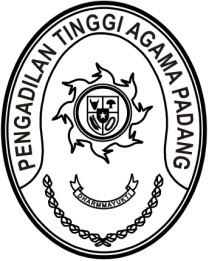 Nomor	:	Padang, 12 Desember 2023Sifat	: TerbatasLampiran	: -Hal	: Undangan rapatYth. Hakim Tinggi Pengawas Bidang Kesekretariatan PTA PadangPlt. Sekretaris PTA PadangPejabat Fungsional dan Struktural Kesekretariatan PTA PadangStaff Pelaksana Kesekretariatan PTA Padang	Dengan ini kami mengundang Saudara untuk mengikuti Rapat Tindak Lanjut Hasil Pengawasan Bidang Kesekretariatan Pengadilan Tinggi Agama Padang yang InsyaAllah akan dilaksanakan pada:Hari/Tanggal	:	Rabu, 13 Desember 2023Waktu	:	08.00 WIB s.d. selesai Tempat	:	Ruang Command Center 		Pengadilan Tinggi Agama PadangDemikian disampaikan dan terima kasih.Wakil KetuaPengadilan Tinggi Agama PadangRosliani